10. tjedan (9. 11. – 13. 11.)10. tjedan (9. 11. – 13. 11.)10. tjedan (9. 11. – 13. 11.)10. tjedan (9. 11. – 13. 11.)10. tjedan (9. 11. – 13. 11.)10. tjedan (9. 11. – 13. 11.)PONUTOSRIČETPET1.VjEjPidMHj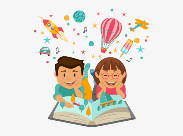 Plan mjestaPisano zbrajanje i oduzimanjeAnimirani film: Čudesna šuma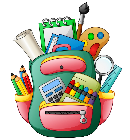 udžbenik, RB, bilježnicaudžbenik, RB, bilježnica2.VjEjMHjPidZbr. i oduz. do1 000 – ISPITNevenka Videk: Jesen u šumiZemlja na dlanuudžbenik, RB, bilježnicaudžbenik, RB, bilježnica3.HjMHjGkSrLEKTIRA:Kaktus bajkeZbr. i oduz. do1 000 – PROBNI ISPITMladen Pokić: Bezobzirne kapiPonavljanjeNaše sličnosti i razlikeRBRazigrani zvuci4.MHjLkTzkTzkZbr. i oduz. do1 000 – vježb.Pridjevi: Pon. i vježb.Izrada maketeudžbenik, RB, bilježnica5.DopunskaDopunskaTzkDodatnaDodatnaDomaća zadaćaDomaća zadaćaPONEDJELJAKUTORAKSRIJEDAČETVRTAKPETAK